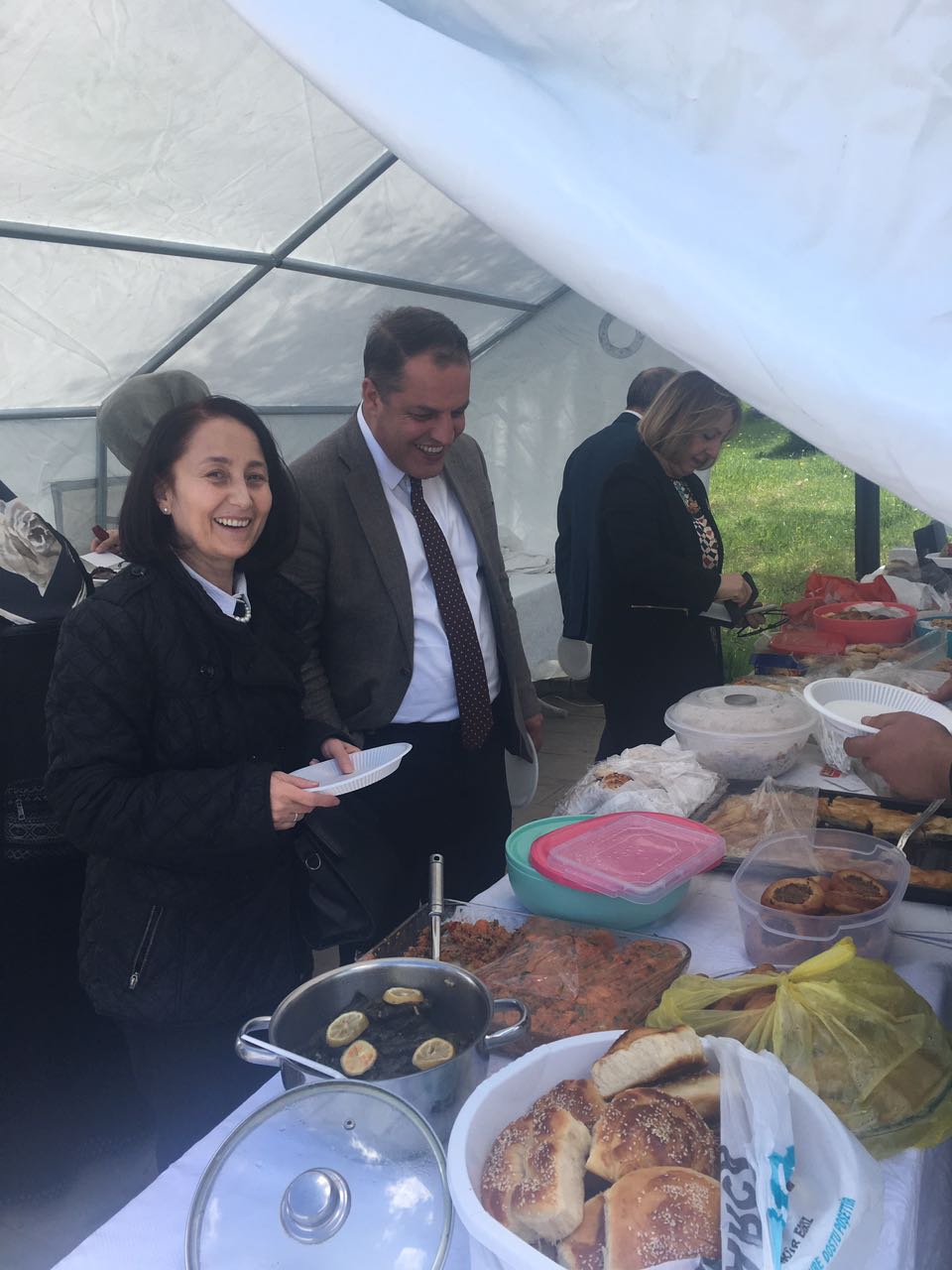 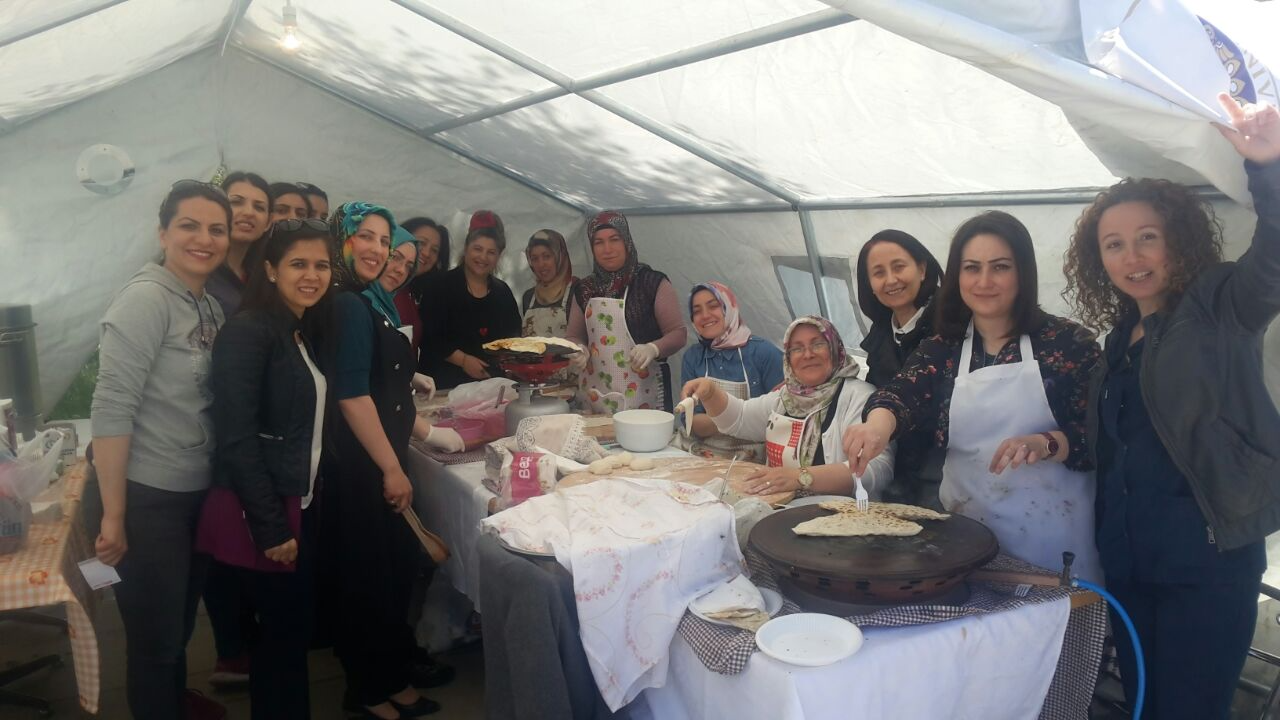 SOSYAL ETKİNLİK ADITARİHİ VE SAATİETKİNLİĞİ YAPAN AD. YADA BÖLÜM- KURUMETKİNLİKTE YER ALAN KİŞİLER (PROJE EKİBİ)Hemşirelik Fakültesi Kermes Etkinliği24. 05. 2017DekanlıkHemşirelik Fakültesi